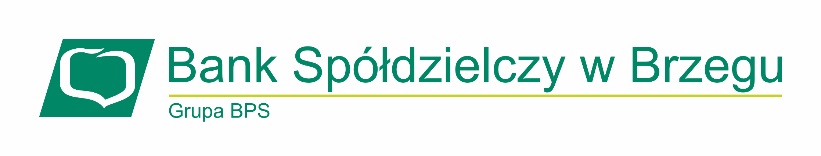 KREDYT GOTÓWKOWY NA ZAKUP INSTALACJI FOTOWOLTAICZNYCH Wygodny i tani kredyt na sfinansowanie instalacji fotowoltaicznych, które stanowią alternatywne źródło pozyskiwania energii elektrycznej.Kredyt udzielany na określony celKwota kredytu od 1.000,00PLN do 50.000,00PLNOkres kredytowania do 8 latSzybka decyzja kredytowa Atrakcyjne oprocentowanieSpłata w dogodnych ratach malejących lub annuitetowychDogodne terminy spłaty kredytuMożliwość wcześniejszej spłaty kredytu bez dodatkowych kosztówRozliczenie wypłaconych środków do 3m-cy od daty wypłaty kredytu ( min. 80% całkowitej kwoty kredytu w formie faktur potwierdzających zakup urządzeń fotowoltaicznych)Łatwość i wygoda w uzyskaniu kredytu oraz profesjonalna pomoc ze strony pracownika BankuReprezentowany przykład dotyczący warunków kredytu udzielanego dl Klientów Banku Spółdzielczego w BrzeguRzeczywista Roczna Stopa Oprocentowania (RRSO)  wynosi 13,15% przy następujących założeniach: całkowita kwota kredytu (bez kredytowanych kosztów) 30.000,00PLN całkowita kwota do zapłaty 
38.076,67PLN, oprocentowanie zmienne 11,35% w stosunku rocznym (WIBOR 3M plus marża 4,41 punktów procentowych), całkowity koszt kredytu 8.076,67PLN (w tym: prowizja za rozpatrzenie wniosku kredytowego 75,00PLN, prowizja za udzielenie kredytu 525,00PLN, odsetki 7.476,67PLN), spłata w 48 miesięcznych równych ratach kapitałowo-odsetkowych (47 rat w wysokości 780,76PLN, ostatnia rata wyrównawcza w wysokości 780,95PLN). Kalkulacja została dokonana na dzień 01.04.2023r. na reprezentatywnym przykładzie. Udzielenie kredytu zależy od pozytywnej oceny zdolności kredytowej Wnioskodawcy. Niniejszy materiał ma charakter wyłącznie informacyjny i nie stanowi oferty w rozumieniu ustawy 
z dnia 23 kwietnia 1964r. Kodeks Cywilny. Zadzwoń lub odwiedź naszą placówkę. Telefon 77 404 56 59, 77 404 56 55